§2711.  Proofs of lossThere shall be a provision as follows:Proofs of loss: Written proof of loss must be furnished to the insurer at its said office in case of claim for loss for which this policy provides any periodic payment contingent upon continuing loss within 90 days after the termination of the period for which the insurer is liable and in case of claim for any other loss within 90 days after the date of such loss. Failure to furnish such proof within the time required shall not invalidate nor reduce any claim if it was not reasonably possible to give proof within such time, provided such proof is furnished as soon as reasonably possible and in no event, except in the absence of legal capacity, later than one year from the time proof is otherwise required.  [PL 1969, c. 132, §1 (NEW).]SECTION HISTORYPL 1969, c. 132, §1 (NEW). The State of Maine claims a copyright in its codified statutes. If you intend to republish this material, we require that you include the following disclaimer in your publication:All copyrights and other rights to statutory text are reserved by the State of Maine. The text included in this publication reflects changes made through the First Regular and First Special Session of the 131st Maine Legislature and is current through November 1. 2023
                    . The text is subject to change without notice. It is a version that has not been officially certified by the Secretary of State. Refer to the Maine Revised Statutes Annotated and supplements for certified text.
                The Office of the Revisor of Statutes also requests that you send us one copy of any statutory publication you may produce. Our goal is not to restrict publishing activity, but to keep track of who is publishing what, to identify any needless duplication and to preserve the State's copyright rights.PLEASE NOTE: The Revisor's Office cannot perform research for or provide legal advice or interpretation of Maine law to the public. If you need legal assistance, please contact a qualified attorney.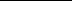 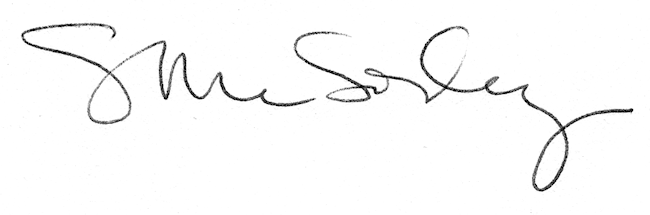 